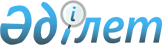 Об утверждении Правил применения ссылочных нормативных документов по стандартизации
					
			Утративший силу
			
			
		
					Приказ и.о. Министра по инвестициям и развитию Республики Казахстан от 4 декабря 2015 года № 1158. Зарегистрирован в Министерстве юстиции Республики Казахстан 8 января 2016 года № 12833. Утратил силу приказом Министра по инвестициям и развитию Республики Казахстан от 20 декабря 2018 года № 896 (вводится в действие с 11.04.2019)
      Сноска. Утратил силу приказом Министра по инвестициям и развитию РК от 20.12.2018 № 896 (вводится в действие с 11.04.2019).
      В соответствии с подпунктом 25) части второй статьи 7 Закона Республики Казахстан от 9 ноября 2004 года "О техническом регулировании" ПРИКАЗЫВАЮ:
      1. Утвердить прилагаемые Правила применения ссылочных нормативных документов по стандартизации.
      2. Комитету технического регулирования и метрологии Министерства по инвестициям и развитию Республики Казахстан (Канешев Б.Б.) обеспечить:
      1) государственную регистрацию настоящего приказа в Министерстве юстиции Республики Казахстан;
      2) в течение десяти календарных дней после государственной регистрации настоящего приказа в Министерстве юстиции Республики Казахстан, направление его копии в печатном и электронном виде на официальное опубликование в периодические печатные издания и информационно-правовую систему "Әділет", а также в Республиканский центр правовой информации для внесения в эталонный контрольный банк нормативных правовых актов Республики Казахстан;
      3) размещение настоящего приказа на интернет-ресурсе Министерства по инвестициям и развитию Республики Казахстан и на интранет-портале государственных органов;
      4) в течение десяти рабочих дней после государственной регистрации настоящего приказа в Министерстве юстиции Республики Казахстан представление в Юридический департамент Министерства по инвестициям и развитию Республики Казахстан сведений об исполнении мероприятий, предусмотренных подпунктами 1), 2) и 3) пункта 2 настоящего приказа.
      3. Контроль за исполнением настоящего приказа возложить на курирующего вице-министра по инвестициям и развитию Республики Казахстан.
      4. Настоящий приказ вводится в действие по истечении десяти календарных дней после дня его первого официального опубликования. Правила
применения ссылочных нормативных документов по стандартизации
1. Общие положения
      1. Настоящие Правила применения ссылочных нормативных документов по стандартизации (далее – Правила) разработаны в соответствии с подпунктом 25) части второй статьи 7 Закона Республики Казахстан от 9 ноября 2004 года "О техническом регулировании" и определяют порядок применения ссылочных нормативных документов по стандартизации.
      2. В настоящих Правилах ссылочными нормативными документами по стандартизации являются национальные стандарты и национальные классификаторы технико-экономической информации, на которые дана ссылка в нормативном правовом акте.
      3. Под уполномоченным органом понимается государственный орган, осуществляющий государственное регулирование в области технического регулирования (далее – уполномоченный орган). 2. Порядок применения ссылочных нормативных документов
по стандартизации
      4. В нормативных правовых актах приводятся ссылки на официально изданные национальные стандарты и национальные классификаторы технико-экономической информации.
      5. В тексте нормативных правовых актов не допускается приводить ссылки на проекты национальных стандартов и национальных классификаторов технико-экономической информации.
      6. Ссылочные нормативные документы по стандартизации в нормативных правовых актах приводятся для установления конкретных технических требований и являются обязательными, если нормативные правовые акты содержат указания об этом.
      7. По назначению ссылки делятся на прямые и косвенные.
      8. Прямые ссылки на ссылочные нормативные документы по стандартизации в нормативных правовых актах приводятся, когда единственным путем достижения соответствия определенным требованиям является соблюдение указанных ссылочных нормативных документов по стандартизации.
      9. Обозначения прямых ссылок на ссылочные документы по стандартизации делятся на следующие виды:
      1) датированная, если в нормативном правовом акте указывается обозначение, год утверждения и наименование ссылочного нормативного документа по стандартизации (например, СТ РК 989-2014 "Государственный Герб Республики Казахстан. Технические условия", ГК РК 03-2007 "Общий классификатор видов экономической деятельности (ОКЭД)");
      2) недатированная, если в нормативном правовом акте указывается только обозначение и наименование ссылочного нормативного документа по стандартизации, без указания года его утверждения (например, СТ РК 1125 "Знаки дорожные. Общие технический условия", ГК РК 08 "Классификатор специальностей высшего и послевузовского образования Республики Казахстан").
      10. В случае пересмотра датированные ссылочные нормативные документы по стандартизации вводятся в действие с момента внесений изменений в нормативный правовой акт, в котором они приведены.
      11. При применении недатированных ссылок используются последние издания ссылочных нормативных документов по стандартизации, со всеми его изменениями, без внесения изменений в данный нормативный правовой акт.
      12. Недатированные ссылки на структурный элемент ссылочных документов по стандартизации не применяются.
      13. При замене ссылочных нормативных документов по стандартизации документами с другими обозначениями, вносятся изменения в нормативный правовой акт (например, СТ РК 935-92 "Шлаки электротермофосфорные гранулированные для производства цементов Технические условия" заменен на СТ РК 2301-2013 "Шлаки электротермофосфорные гранулированные. Технические условия").
      14. Косвенные ссылки на ссылочные нормативные документы по стандартизации в нормативных правовых актах применяются, когда путем достижения соответствия определенным требованиям является соблюдение указанных ссылочных нормативных документов по стандартизации без указания обозначения и наименования ссылочного нормативного документа по стандартизации.
      15. Государственные органы в отношении нормативных правовых актов, принятых ими и (или) разработчиками которых они являлись, а также актов, относящихся к их компетенции, проводят анализ на необходимость актуализации ссылочных нормативных документов по стандартизации.
      16. Информация о начале разработки и завершении разработки ссылочных нормативных документов по стандартизации размещаются в информационной системе общего пользования (www.memst.kz).
      17. Государственные органы, ответственные за разработку нормативного правового акта в срок десять календарных дней с момента государственной регистрации нормативного правового акта направляют в уполномоченный орган уведомление о принятии нормативного правового акта, содержащего ссылочные нормативные документы по стандартизации по форме, согласно приложению к настоящим Правилам.
      18. Уполномоченный орган осуществляет сбор информации о нормативных документах по стандартизации, на которые даны прямые ссылки в нормативных правовых актах.
      19. Уполномоченный орган организует размещение информации о ссылочных нормативных документах по стандартизации, на которые содержатся прямые ссылки в нормативных правовых актах в официальном информационном издании (каталоги, указатели по стандартизации), а также на интернет-ресурсе общего пользования Комитета технического регулирования и метрологии Министерства по инвестициям и развитию Республики Казахстан (www.memst.kz).
      Форма             Уведомление о принятии нормативного правового акта,
содержащего ссылочные нормативные документы по
стандартизации
      Государственный орган ____________________________________информирует
      (Наименование государственного органа)
      о принятии следующих нормативных правовых актов, содержащих ссылочные
      нормативные документы по стандартизации:
      Дата                                               "____"________201_
      Руководитель
      государственного органа (подпись)            Ф.И.О. (при его наличии)
					© 2012. РГП на ПХВ «Институт законодательства и правовой информации Республики Казахстан» Министерства юстиции Республики Казахстан
				
И.о. Министра
по инвестициям и развитию
Республики Казахстан
А. РауУтверждены
Приказом и.о Министра
по инвестициям и развитию
Республики Казахстан
от 4 декабря 2015 года № 1158Приложение
к Правилам применения ссылочных
нормативных документов по стандартизации
№
Форма нормативного правового акта и орган, принявший акт
Наименование нормативного правового акта
Государственный орган ответственный за разработку нормативного правового акта
Обозначение и наименование структурного элемента НПА, в котором приведены ссылки
Обозначение и наименование ссылочного нормативного документа по стандартизации
1
2
3
4
5
6